ATLETSKI SAVEZ BOSNE I HERCEGOVINE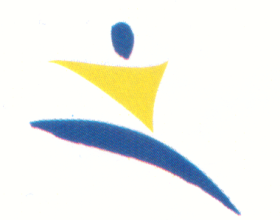 ATLETSKI KLUB „GORAŽDE“ GORAŽDEEKIPNO PRVENSTVOBOSNE I HERCEGOVINE  U KROSUU SKLOPU KOJEG ĆE SE PROGLASITI NAJBOLJE EKIPE U FBIH I RS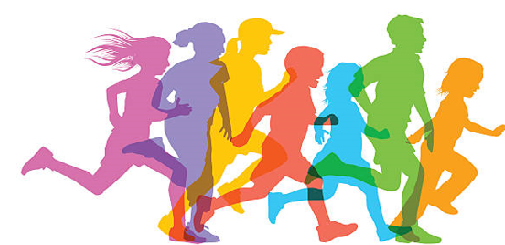 BILTEN  BR. 2REZULTATIOrganizator:Atletski klub „Goražde“  GoraždeGoražde , 12.10.2019.ORGANIZACIONI ODBORZaim ŠumanAdmir HadžićSuljo MašalaElvedin Baljević Emir HastorDelegat takmičenja: Đurđica ŠišulSudija na stazi:Derviš HadžićSudija u cilju: Alen Skopljak  Glavni sudija: Rešad Hasanbegović   Bodovni sudija:Džanan ObućaZapisnik: Emina Šuman	    Nihad Drakovac       Starter:  Aziz Gluščević  Ljekarska služba: dr Edin GrčoDirektor takmičenja: Zaim ŠumanTehnički organizator: AK „Goražde“GoraždeDatum takmičenja: 12.10 2019. godine.Mjesto takmičenja: Gradski stadion u GoražduVrijeme: 12,00Tehnički sastanak:U prostorijama na gradskom stadionu u Goraždu u 11,00Izrada Biltena: Admir HadžićNAPOMENE:Potrebno je doći na gradski stadion u Goraždu najdalje do 10 30 satiMjerenje je ručno uz zajedničko praćenje sa kamerom na ciljuSvi takmičari moraju biti 5 minuta prije starta u predviđenom prostoru,u suprotnom neće im se dozvoliti nastupObezbjeđeni su voda,medicinska pomoć, svlačionice za presvlačenjeStaza na glavnom gradskom stadionu je u malo lošem stanju,tako da takmičari mogu nastupati u patikama, a oni koji žele mogu i u sprintericama,dok je na pomoćnom terenu trava tako da će u kombinaciji ova dva terena krug iznositi dužinu od 1000 metara.Svi takmičari nastupaju na odgovornost svojih matičnih klubova Obavezno vraćanje startnih brojeva neposredno nakon završetka trke U sklopu Ekipnog prvenstva BiH u krosu, proglasiće se i pobjednici na nivou Federacije BiH i Republike Srpske,u dogovoru sa AS BiH, AS F BiH i AS RS.Sve potrebne informacije vezane eventualno za smještaj ekipa i ostalo na broj         tel. 061/246-709, Zaim ŠumanSATNICAEkipnog prvenstva BiH u krosu10 30 h-Dolazak ekipa i takmičara10 45 h-Kraći sastanak vođa ekipa i podizanje startnih brojeva11 00 h-Tehnički sastanak11 30 h-Obraćenje zvanica i otvaranje prvenstva12 00 h- Djevojčice (2004 i mlađe)-1000m12 20 h- Dječaci (2004 i mlađi)-2000m	12 40 h- Juniorke (2000/01/02/03)-4000m	13 30 h- Juniori (2000/01/02/03)-6000m14 10 h- Seniorke (1999 i starije)-8000m15 00 h- Seniori (1999 i stariji)-10000m		Proglašenje pobjednika u 16,00h MAPA STAZE - - 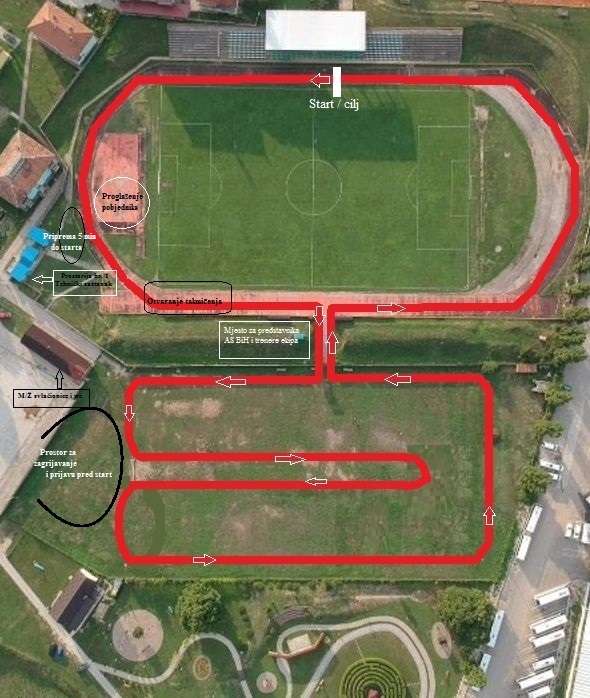 KLUBOVI UČESNICIPLAN I PROGRAM TAKMIČENJADJEVOJČICE (1000 m)      12:00EKIPNI PLASMAN: DJEVOJČICEDJEČACI  (2000 m)      12:20EKIPNI PLASMAN: DJEČACIЈUNIORKE (4000 м)      12:40EKIPNI PLASMAN: ЈUNIORKEЈUNIORI (6000 м)      13:30                               ЕKIPNI PLASMAN: ЈUNIORISENIORKE (8000 м)      14:10ЕКIPNI PLASMAN: SENIORKESENIORI (10.000 м)      15:00ЕКIPNI PLASMAN: SENIORI                                              UKUPNI PLASMAN, ŽENE(AS BIH)UKUPNI PLASMAN,  MUŠKI (AS BIH)EKIPNI PLASMAN: DJEVOJČICE (AS FBIH)EKIPNI PLASMAN: DJEČACI (AS FBIH)EKIPNI PLASMAN: JUNIORI(AS FBIH)EKIPNI PLASMAN: SENIORKE(AS FBIH)                                     EKIPNI PLASMAN: SENIORI(AS FBIH)UKUPNI PLASMAN, ŽENE - FEDERACIJA BOSNE I HERCEGOVINEUKUPNI PLASMAN,  MUŠKI - FEDERACIJA BOSNE I HERCEGOVINEGORAŽDE,  12.10.2019. godine                                                           Zaim ŠumanEKIPNI PLASMAN: DJEVOJČICE (AS RS)EKIPNI PLASMAN: DJEČACI (AS RS)                                              EKIPNI PLASMAN: JUNIORKE (AS RS)EKIPNI PLASMAN: JUNIORI (AS RS )EKIPNI PLASMAN: SENIORKE (AS RS)EKIPNI PLASMAN: SENIORI (AS RS)UKUPNI PLASMAN, ŽENE – REPUBLIKA SRPSKAUKUPNI PLASMAN,  MUŠKI – REPUBLIKA SRPSKAGORAŽDE,  12.10.2019. godine                                                           Zaim ŠumanRedni brojATLETSKI KLUBBroj ekipaBroj ekipaBroj ekipaBroj takmičaraBroj takmičaraBroj takmičaraRedni brojATLETSKI KLUBМŽSМŽS1.„Vlasenica“  Vlasenica1-1332.„Banjaluka“ Banjaluka3361113243.„Sarajevo“ Sarajevo336149234.„BOSNA /FBIH/“ Sarajevo1123365.„Doboj“ Doboj1-15166.„Goražde“ Goražde314109197.„Istočno Sarajevo“ Istočno Sarajevo---1-18.„Marathon“ Brčko1-15-59.„Cross“ Brčko112471110.„Doboj-Istok“ Klokotnica1-13-311.„Prijedor“ Prijedor-1114512.„Prnjavor“ Prnjavor33610122213.„San“ Prnjavor213641014.„SLOBODA /FBIH/“ Tuzla33622184015.„Novi Grad“ Sarajevo---11216.„ZENICA /FBIH/“ ZENICA /FBIH/-11-44UKUPNO2318419985184KATEGORIJASATNICADISCIPLINADjevojčice – 2004. i mlađe12:00  1000 mDječaci  -2004. i mlađi12:20  2000 mЈuniorke -2000/01/02/0312:40  4000 mЈuniori -2000/01/02/0313:30  6000 mSeniorke -1999. i stariji14:10  8000 mSeniori -1999. i stariji15:0010000 mProglašenje pobjednika16:00Startni brojIme i prezimeGodišteKlubVrijemePlasmanUkupno bodova1.Ivana Knežević2004.AK PRIJEDOR /RS/3,27112.Sara Dešić2007.AK PRIJEDOR /RS/3,38443.Anastasija Udovičić2005.AK PRIJEDOR /RS/3,29225.Adna Đogo2004.AK„GORAŽDE“/FBIH/4,2419196.Sarah Živojević2007.AK„GORAŽDE“/FBIH/4,30,8722227.Ilma Selak2007.AK„GORAŽDE“/FBIH/3,3227278.Ajla Ćatović2008.AK„GORAŽDE“/FBIH/6,3529299.Ilda Dedović2007.AK„GORAŽDE“/FBIH/4,1151510.Edna Ćulesker2007.AK„GORAŽDE“/FBIH/6,43303011.Zerina Sivac2006.AK ZENICA/FBIH3,343312.Ilhana Smriko2005.AK ZENICA/FBIH/3,395513.Sara Dorić2006.AK ZENICA/FBIH/3,406615.Marija Vukić2007.BANJALUKA/RS3,59131316.Jovana Zebić 2006.BANJALUKA/RS3,459917.Marija Mršić2006.BANJALUKA/RS3,4177240Dajana Mijatović2005. AK CROSS/RS4,171717241Jelena Đurić2008.AK CROSS/RS 4,30,152121242Teodora Bogićević2006.AK CROSS/RS3,4488243Marija Trkulja2007.AK CROSS/RS3,53,911212244Danijela Perić2007AK CROSS/RS4,231818245Sara Subotić2007AK CROSS/RS4,392525246Milica Miljanić2006AK CROSS/RS4,25202027.Jovana Radulović2009PRNJAVOR/RS3,46101028.Milica Živković2008PRNJAVOR/RS4,0141429.Jana Živković2011PRNJAVOR/RS4,12161634.Ema Mešković2008AK SLOBODA/FBIH3,53,41111135.Ema Halilović2009AK SLOBODA/FBIH4,33242437.Selmina Jagodić2007AK SLOBODA/FBIH4,31232338.Ajna Nezirovac2012AK SLOBODA/FBIH5,04262643.Hana Ćatović2006AK„GORAŽDE“/FBIH/6,342828EKIPNI PLASMANATLETSKI KLUBPojedinačni plasmanBODOVI1.AK „Prijedor“ Prijedor 1,2,4 =792.AK „Zenica“ Zenica3,5,6=1483.AK „Banja Luka“ Banja Luka7,9,13=2974AK „Cross“ BRČKO8,12,17=3765AK „Prnjavor“ Prnjavor10,14,16=4056AK „Goražde“ Goražde15,19,22=4647AK „Sloboda Tehnograd“ Tuzla11,23,24=583Startni brojIme i prezimeGodišteKlubVrijemePlasmanUkupno bodova20.Harun Tanjo2005.AK„GORAŽDE“/FBIH/8,52171721.Ferid Topuz2008.AK„GORAŽDE“/FBIH/7,529923.Harun Kamenica2008.AK„GORAŽDE“/FBIH/11.48212124.Amar Rizvanović2008.AK„GORAŽDE“/FBIH/10,29202048.Ilija Trivunović2008.AK „PRNJAVOR“ /RS8.05131349.Filip Radulović2010.AK „PRNJAVOR“ /RS7,53101050.David Mirković2011.AK „PRNJAVOR“ /RS8,26141452.David Gamber2008.AK SAN/RS8,04121253.Kristijan Marić2005.AK SAN/RS7,274454.Goran Gamber2006.AK SAN/RS7,397756.Nikola Kutić2005.AK„BANJA LUKA“ /RS7.021157.Miloš Radić2005.AK „BANJA LUKA“ /RS7.032258.Aleksa Đerman2007.AK „BANJA LUKA“ /RS7,365559.Nikola Bunčić2007.AK „BANJA LUKA“ /RS7,4388247Danis Avdić2004.AK CROSS/RS7,2633248Nikolaj Stanić2007.AK CROSS/RS9.041818249Vladimir Maleš2004.AK CROSS/RS7,3866250Đorđe Simikić2006.AK CROSS/RS8,44161668.Arnel Šaljić2010AK SLOBODA/FBIH9,24191970.Imran Babajić2009AK SLOBODA/FBIH8,00111171.Mateo Šimić2007AK SLOBODA/FBIH8.341515EKIPNI PLASMANATLETSKI KLUBPojedinačni plasmanBODOVI1.AK „Banja Luka: Banja Luka1,2,5=892.AK „San“ Prnjavor4,7,12=2383.AK „Cross“ Brčko3,6,16=2574.AK „Prnjavor“ Prnjavor10,13,14=3765.AK „Sloboda Tehnograd“ Tuzla11,15,19=4556.AK „Goražde“ Goražde9,17,20=464Startni brojIme i prezimeGodišteKlubVrijemePlasmanUkupno bodova79.Jovana Ivanković2004.AK „PRNJAVOR“ /RS18,358880.Dajana Ivanković2001.AK „PRNJAVOR“ /RS19.42111181.Tanja Stanković2003.AK „PRNJAVOR“ /RS19.53121282.Nataša Delić2004.AK „PRNJAVOR“ /RS18.559983.Magdalena Katana2005.AK SAN/RS16,181184.Belma Ćuran2003.AK SAN/RS18.127785.Kristina Stojković2004.AK SAN/RS17.185586.Jovana Mitrović2004.AK SAN/RS16.553387.Suzana Mačković2001.AK „BANJA LUKA“ /RS16.412288.Ena Mijić2002.AK „BANJA LUKA“ BANJA LUKA/RS18.036689.Teodora Čubrilović2003.AK „BANJA LUKA“ /RS16.584494.Edina Bajrić2003.AK SLOBODA/FBIH19.15101096.Nahla Kamerić2005.AK SLOBODA/FBIH20.53131399.Anastasija Višt2002AK DOBOJ/RS16.30VKVKEKIPNI PLASMANATLETSKI KLUBPojedinačni plasmanBODOVI1.AK „San“ Prnjavor1,3,5=992.AK „Banja Luka“ Banja Luka2,4,6=1283.AK „Prnjavor“ Prnjavor8,9,11=287Startni brojIme i prezimeGodišteKlubVrijemePlasmanUkupno bodova60.Hamza Salković2003.AK „GORAŽDE“ /FBIH22.203361.Mirza Hadžić2001.AK „GORAŽDE“ /FBIH26.538862.Tarik Rišljanin2001.AK „GORAŽDE“ /FBIH29.251111103.Damjan Grumić2004.AK „PRNJAVOR“ /RS20.4222104.Mirko Cvetić2004.AK „PRNJAVOR“ /RS24.0366105.Jovan Tomaš2003.AK „PRNJAVOR“ /RS26.1977106.Oleg Galić2002.AK „BANJA LUKA“ /RS20.0211107.Aleksandar Ćirić2000.AK „BANJA LUKA“ /RS23.0644108.Srđan Đaković2002.AK „BANJA LUKA“ /RS23.2955113.Muhamed Mehić2002.AK SLOBODA/FBIH28.541010114.Mensur Uvalić2003.AK SLOBODA/FBIH29.42121269Adem Šarić2006AK SLOBODA/FBIH27.399919.Mirko Cvijić2000AK PRIJEDOR/RS20.54VKVKEKIPNI PLASMANATLETSKI KLUBPojedinačni plasmanBODOVI1.AK „Banja Luka“ Banjaluka1,4,5=10 92.AK „Prnjavor“ Prnjavor2,6,7=1583.AK „Goražde“ Goražde3,8,11=2274.AK Sloboda9,10,12=316Startni brojIme i prezimeGodišteKlubVrijemePlasmanUkupno bodova124.Alma Hrnjić1997. NOVI GRAD/FBIH/31.53VKVK125.Jelena Gajić1997AK „PRNJAVOR“ /RS32.4722126.Gabrijela Šestić2003AK „PRNJAVOR“ /RS38.0244127.Nikolina Buliga2001AK „PRNJAVOR“ /RS45.361212128.Jelena Kosić1986AK „BANJA LUKA“ /RS34.3033129.Lucia Kimani1981AK „BANJA LUKA“ /RS31.1211130.Milka Janković2002AK „BANJA LUKA“ /RS39.3466131.Amila Bilal1989AK BOSNA/FBIH44.231111132.Dženita Ademović1991AK BOSNA/FBIH41.5888133.Naida Đugum1999AK BOSNA/FBIH41.017795.Nejla Kamerić2005.AK SLOBODA/FBIH38.4255140.Zijada Šehić2000AK SLOBODA/FBIH42.219997.Ajla Tuhić2004.AK SLOBODA/FBIH42.431010EKIPNI PLASMANATLETSKI KLUBPojedinačni plasmanBODOVI1AK „Banja Luka“ Banja Luka1,3,6=1092.AK „Prnjavor“ Prnjavor2,4,12=1883.AK „Sloboda Tehnograd“ Tuzla5,9,10=2474.AK „Bosna“ Sarajevo7,8,11=266Startni brojIme i prezimeGodišteKlubVrijemePlasmanUkupno bodova142.Osman Junuzović1993.DOBOJ-ISTOK /FBIH31.3911143.Belmin Mrkanović2000.DOBOJ-ISTOK/FBIH33.0922144.Mahir Mujić1991.DOBOJ-ISTOK/FBIH40,56191977.Emir Hastor1994.AK „GORAŽDE“ GORAŽDE/FBIH35,479976.Zaim Šuman1976.AK „GORAŽDE“ GORAŽDE/FBIH36.50101078.Marko Starčević1992.AK „GORAŽDE“ GORAŽDE/FBIH40,211717149.Sreto Krstić1994.VLASENICA/RS35,1377150.Nikola Vasković1998.VLASENICA/RS38,511414151.Kerim Saračević2001.VLASENICA/RS36,521111152.Milan Vučenović1985.AK „PRNJAVOR“ PRNJAVOR/RS46,472323153.Boško Bijelonić1993.AK „PRNJAVOR“ PRNJAVOR/RS48,212424154.Željko Petrovič1969.AK „PRNJAVOR“ PRNJAVOR/RS45,502222159.Dušan Babić1986.AK „BANJA LUKA“ BANJA LUKA/RS35,2188160.Igor Mitrović1978AK „BANJA LUKA“ BANJA LUKA/RS39,121616161.Branimir Šatara1994.AK „BANJA LUKA“ BANJA LUKA/RS44.202121163.Berin Mušanović2000.AK BOSNA /FBIH41,302020164.Jasmin Ališić1987AK BOSNA/FBIH40,441818166.Srđan Samardžić1989AK MARATHON/RS34,2855167.Mlađen Samardžić2001AK MARATHON/RS38,051313168.Božidar Vujić 1996AK MARATHON/RS34,2344169.Davor Vidović1991AK MARATHON/RS37,101212182.Nikola Pejčić1998AK DOBOJ/RS33,4333183.Vladimir Pejčić1997AK DOBOJ/RS34,4166184.Maksim Marinović1987AK DOBOJ/RS39.061515187.Stefan Ćuković1997.IST.SARAJEVO/RS---EKIPNI PLASMANATLETSKI KLUBPojedinačni plasmanBODOVI1.AK „Maraton“ Brčko4,5,12=2192.AK „Doboj Istok“ Klokotnica1,2,19=2283.AK „Doboj“ Doboj3,6,15=2474.AK „Vlasenica“ Vlasenica Vlasenica7,11,14=3265.AK „Goražde“ Goražde9,10,17=3656.AK „Banja Luka“ Banja Luka 8,16,21=4547.AK „Prnjavor“ Prnjavor22,23,24=693EKIPNI PLASMANATLETSKI KLUBPlasman po kategorijamaBODOVI1.AK „Banja Luka“ Banja Luka 7,8,9  242.AK „Prnjavor“ Prnjavor Prnjavor7,5,8203.AK „Sloboda Tehnograd“ Tuzla3,0,7104.AK „Prijedor“ Prijedor9,0,095.AK „San“ Prijedor 0,9,096.AK „Zenica“ Zenica8,0,087.AK „Cross“ Brčko6,0068.AK „Bosna“ Sarajevo 0,0,669.AK „Goražde“ Goražde4,0,04EKIPNI PLASMANATLETSKI KLUBPlasman po kategorijamaBODOVI1.AK „Banja Luka“ Banja Luka9,9,4  222.AK „Prnjavor“ Prnjavor6,8,3173.AK „Goražde“ Goražde4,7,5164.AK „Sloboda Tehnograd“ Tuzla5,6,0115.AK „Marathon“ Brčko0,0,996.AK „San“ Prnjavor8,0,086.AK „Doboj Istok“ Klokotnica0,0,887.AK „Doboj“ Doboj0,0,779.AK“ Cross“ Brčko7,0,0710.AK „Vlasenica“ Vlasenica0,0,66EKIPNI PLASMANATLETSKI KLUBPojedinačni plasmanBODOVI1.AK „Zenica“Zenica1,2,3=692.AK „Goražde“ Goražde5,6,7=1883.AK „Sloboda Tehnograd“ Tuzla4,8,9=237EKIPNI PLASMANATLETSKI KLUBPojedinačni plasmanBODOVI1.AK „Sloboda Tehnograd“ Tuzla2,3,5=10  92.AK „Goražde“ Goražde1,4,6=118EKIPNI PLASMANATLETSKI KLUBPojedinačni plasmanBODOVI1.AK „Goražde“ Goražde1,2,5=892.AK „Sloboda Tehnograd“ Tuzla3,4,6=138EKIPNI PLASMANATLETSKI KLUBPojedinačni plasmanBODOVI1.AK „Sloboda Tehnograd“ Tuzla1,4,5=1092.AK „Bosna“ Sarajevo2,3,6=118EKIPNI PLASMANATLETSKI KLUBPojedinačni plasmanBODOVI1.AK „Doboj Istok“ Klokotnica1,2,6=992.AK „Goražde“ Goražde3,4,5=128EKIPNI PLASMANATLETSKI KLUBPlasman po kategorijamaBODOVI1.AK „Sloboda Tehnograd“ Tuzla7,0,9 162.AK „Zenica“ Zenica9,0,093.AK „Goražde“ Goražde8,0,084.AK „Bosna“ Sarajevo0,8,08EKIPNI PLASMANATLETSKI KLUBPlasman po kategorijamaBODOVI1.AK „Goražde“ Goražde8,9,8252.AK „Sloboda Tehnograd“ Tuzla9,8,0173.AK „Doboj Istok“ Klokotnica0,0,99EKIPNI PLASMANATLETSKI KLUBPojedinačni plasmanBODOVI1.AK „Prijedor“ Prijedor1,2,3=692.AK „Banja Luka“ Banja Luka4,6,9=1983.AK „Prnjavor“ Prnjavor5,8,12=257EKIPNI PLASMANATLETSKI KLUBPojedinačni plasmanBODOVI1.AK „Banja Luka“ Banja Luka1,2,5=892.AK „San“ Prnjavor4,7,10=2183.AK „Cross“ Brčko3,6,13=2274.AK „Pranjavor“ Prnjavor9,11,12=326EKIPNI PLASMANATLETSKI KLUBPojedinačni plasmanBODOVI1.AK „San“ Prnjavor1,3,5=992.AK „Banja Luka“ Banja Luka2,4,6=1283.AK „Prnjavor“ Prnjavor8,9,10=277EKIPNI PLASMANATLETSKI KLUBPojedinačni plasmanBODOVI1.AK „Banja Luka“ Banjaluka1,3,4=892.AK „Prnjavor“ Prnjavor2,5,6=138EKIPNI PLASMANATLETSKI KLUBPojedinačni plasmanBODOVI1.AK „Banja Luka“ Banja Luka1,3,5=992.AK „Prnjavor“ Prnjavor2,4,6=128EKIPNI PLASMANATLETSKI KLUBPojedinačni plasmanBODOVI1.AK „Marathon“ Brčko2,3,8=1392.AK „Doboj“ Doboj1,4,10=1583.AK „Vlasenica“ Vlasenica5,7,9=2174.AK „Banja Luka“ Banja Luka6,11,12=2965AK „Prnjavor“ Prnjavor13,14,15=425EKIPNI PLASMANATLETSKI KLUBPlasman po kategorijamaBODOVI1.AK „Banja Luka“ Banjaluka8,8,9242.AK „Prnjavor“ Prnjavor7,7,8223.AK „San“ Prnjavor0,9,093.AK „Prijedor“ Prijedor9,0,09EKIPNI PLASMANATLETSKI KLUBPlasman po kategorijamaBODOVI1.AK „Banja Luka“ Banjaluka9,9,6  242.AK „Prnjavor“ Prnjavor6,8,5193.AK „Marathon“ Brčko0,0,994.AK „San“ Prnjavor8,0,084.AK „Doboj“ Doboj0,0,886.AK „Cross“ Brčko7,0,077.AK „Vlasenica“ Vlasenica0,0,77